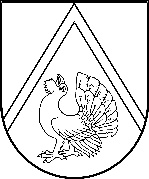 LATVIJAS REPUBLIKASDUNDAGAS NOVADA PAŠVALDĪBAPils iela 5-1, Dundaga, Dundagas pagasts, Dundagas novads, LV-3270; tālrunis un fakss: 63237851; e-pasts: dome@dundaga.lvDundagas novada pašvaldības domes noteikumiSporta aktivitāšu finansiālā atbalsta noteikumi2017.gada 24.novembrīVispārīgie noteikumiNoteikumi nosaka kārtību, kādā Dundagas novada pašvaldība sniedz finansiālu atbalstu (turpmāk arī – Atbalsts) Dundagas novada iedzīvotāju sporta aktivitātēm, lai sekmētu sportistu prasmju, meistarības un konkurētspējas izaugsmi, tajā skaitā, nosaka kārtību, kādā iedzīvotāji tiek informēti par iespējām iegūt Atbalstu sporta aktivitātēm, nosaka Atbalsta sniegšanas kritērijus, nosaka kārtību, kādā tiek  nodrošināta Atbalsta sniegšanas un izlietojuma kontrole.Noteikumos lietotie termini atbilst Sporta likumā lietotajiem terminiem:sports – visu veidu individuālas vai organizētas aktivitātes fiziskās un garīgās veselības saglabāšanai un uzlabošanai, kā arī panākumu gūšanai sporta sacensībās;sportists – fiziskā persona, kas nodarbojas ar sportu un piedalās sporta sacensībās;sporta treniņš (nodarbība) – process prasmju, iemaņu un spēju iegūšanai, saglabāšanai un pilnveidošanai sportā;sporta sacensības – pasākums labāko sportistu vai komandu noteikšanai, kurš noris atbilstoši sacensību organizatora apstiprinātam sacensību nolikumam. Atbalsta sniegšanai izmanto finanšu līdzekļus, kas paredzēti šo noteikumu īstenošanai un ietverti pašvaldības budžeta sadaļā “Sports”.Atbalstāmās personas un atbalsta apmēriUz Atbalstu līdz 300 euro saimnieciskajā gadā ir tiesības pretendēt fiziskajai personai, sportistam, kuras dzīvesvieta vismaz pēdējos 12 mēnešus deklarēta Dundagas novada pašvaldības administratīvajā teritorijā un kurai nav parādu pret Dundagas novada pašvaldību.Uz Atbalstu līdz 1000 euro saimnieciskajā gadā ir tiesības pretendēt personu apvienībai (interešu grupai, komandai, pulciņam u.tml.), ja personu apvienību pārstāv vismaz viena pilnvarota fiziska persona un personu apvienību vairāk kā 50 procentu apmērā veido Dundagas novada pašvaldības administratīvajā teritorijā deklarētas fiziskas personas, kurām nav parādu pret Dundagas novada pašvaldību. Atbalstu sniedz ne vairāk kā 200 euro apmērā par katru personu apvienības dalībnieku.Uz Atbalstu 1000 euro saimnieciskajā gadā ir tiesības pretendēt nevalstiskai organizācijai, kuras juridiskā adrese ir reģistrēta Dundagas novada pašvaldības administratīvajā teritorijā un kurai nav parādu pret Dundagas novada pašvaldību, ja kopējo biedru skaitu vairāk kā 50 procentu apmērā veido Dundagas novada pašvaldības administratīvajā teritorijā deklarētas fiziskās personas, kurām nav parādu pret Dundagas novada pašvaldību. Atbalstu sniedz ne vairāk kā 200 euro apmērā par katru nevalstiskās organizācijas biedru.Atbalstāmie sporta veidi, jomas un formasAtbalsts tiek sniegts šādiem sporta veidiem (prioritārā secībā):olimpiskajiem sporta veidiem (piemēram, vieglatlētika, slēpošana, teniss, svarcelšana, hokejs, basketbols, futbols, volejbols u.c.);neolimpiskajiem sporta veidiem (piemēram, orientēšanās, šahs, florbols, zolīte, makšķerēšana u.c.).Atbalsts tiek sniegts līdzdalībai sporta sacensībās (prioritārā secībā):piedalīšanās valsts mēroga oficiālās sporta sacensībās (valsts mēroga olimpiādes, sporta federāciju organizēti valsts čempionāti, kausa izcīņas u.tml.), pārstāvot Dundagas novadu;piedalīšanās valsts mēroga neoficiālās sporta sacensībās (draudzības turnīri, kausa izcīņas, sacensības u.tml.), pārstāvot Dundagas novadu;piedalīšanās reģiona mēroga sporta sacensībās (draudzības turnīri, kausa izcīņas, sacensības u.tml.), pārstāvot Dundagas novadu.piedalīšanās valsts un reģiona mēroga sporta sacensībās (draudzības turnīri, kausa izcīņas, sacensības u.tml.), pārstāvot cita novada komandu vai sevi.Atbalsts tiek sniegts sporta sacensību organizēšanai (prioritārā secībā):Dundagas novada pašvaldības iedzīvotājiem organizētas sporta sacensības Dundagas  novada pašvaldības administratīvajā teritorijā;plašam personu lokam (ne tikai Dundagas novada pašvaldības iedzīvotājiem) organizētas sporta sacensības Dundagas novada pašvaldības administratīvajā teritorijā;plašam personu lokam (ne tikai Dundagas novada pašvaldības iedzīvotājiem) organizētas sporta sacensības ārpus Dundagas novada pašvaldības administratīvās teritorijas, kurās sacensību organizēšanā līdzdalību ņem šo noteikumu II.nodaļā minētās personas;Atbalsts tiek sniegts šādās formās (prioritārā secībā):šo noteikumu 8.1. – 8.3.apakšpunktos minētajos gadījumos:dalības un tiesnešu maksas sporta sacensībās;ceļa izdevumi uz sporta sacensībām;sporta formu iegāde un apdruka;ar sporta sacensībām saistītas aktivitātes (tiesnešu kursi, semināri, konferences, sporta nometnes, treniņi u.tml.).šo noteikumu 9.1. – 9.4.apakšpunktos minētajos gadījumos:ar sporta sacensību organizēšanu saistītu izdevumu segšana; ar sporta sacensību organizēšanu saistītu līdzdalības maksājumu segšana;ar sporta sacensībām saistītas aktivitātes (tiesnešu kursi, semināri, konferences).Atbalsta sniegšanas kārtībaDundagas novada pašvaldība pašvaldības interneta vietnē un pašvaldības izdevumā publicē paziņojumu par iespēju pieteikties Atbalstam. Paziņojumā noteiktais termiņš nedrīkst būt īsāks par 1 mēnesi no dienas, kad paziņojums publicēts pašvaldības izdevumā. Paziņojumā noteiktais termiņš nedrīkst pārsniegt attiecīgā gada 30.novembri. Paziņojumā tiek norādīts, kur pašvaldības interneta vietnē ir iespējams iepazīties ar šiem noteikumiem.Atbalstu nepiešķir par izdevumiem, kas radušies līdz paziņojuma par iespēju pieteikties saņemt Atbalstu publicēšanas pašvaldības izdevumā.Pieteikums Atbalstam tiek iesniegts, sagatavojot un iesniedzot šo noteikumu 1.pielikumā noteiktā parauga pieteikumu (katram atbalsta veidam, jomai vai formai iesniedzams atsevišķs pieteikums). Sporta komisijai ir tiesības no Atbalsta pretendenta pieprasīt arī šajos noteikumos neminētu informāciju, ja tas nepieciešams Atbalsta piešķiršanas izvērtēšanai.Atbalsta pieteikumus izvērtē Sporta komisija.Balstoties uz izvērtējumu par pretendentu atbilstību Atbalsta saņemšanai, Sporta komisija sagatavo un iesniedz Centrālās administrācijas vadītājam priekšlikumu budžeta pieprasījumā iekļaut ar Atbalsta sniegšanu saistītos izdevumus, sakārtojot atbilstoši šī nolikuma 7., 8., 9., 10.punktos minētajām prioritātēm.Ja pašvaldības budžeta plānojums nenodrošina visus iesniegtos atbalsta pieteikumus, Sporta komisija tos pārvērtē atbilstoši šī nolikuma 7., 8., 9., 10.punktos minētajām prioritātēm un iepriekšējiem sasniegumiem.Balstoties uz apstiprināto pašvaldības budžetu tā piedāvā pretendentam mēneša laikā  noslēgt šo noteikumu 2.pielikumā noteiktā parauga līgumu. Ja līgums netiek noslēgts, tad Atbalsts netiek izmaksāts. Iepriekš minētajā gadījumā, ja pašvaldības budžetā Atbalsta sniegšanai paredzēto finanšu līdzekļu pietiek, tā piedāvā nākamajam pretendentam mēneša laikā noslēgt šo noteikumu 2.pielikumā noteiktā parauga līgumu.Atbalsts tiek izmaksāts:fiziskām personām un to apvienībām – apmaksājot attiecināmos rēķinus, kas izrakstīti atbalsta saņēmējam vai pašvaldībai;juridiskām personām – apmaksājot atbalsta saņēmēja izrakstītos rēķinus, kuriem pievienoti atbalsta saņēmēja izdevumus apliecinoši dokumenti un cita rēķinu pamatojoša informācija, piemēram, pasākuma plāns, tāme, sadarbības partneru izrakstītie rēķini un čeki.VI.	Atbalsta saņēmēja pienākumiAtbalsta saņēmējam ir pienākums uz sacensību formām izvietot Dundagas novada pašvaldības simboliku (ģerboni) vai tekstu “Dundagas novada pašvaldība”.Atbalsta saņēmējam jānodrošina Dundagas novada pašvaldības publicitāte – jāsniedz publicējam informācija Dundagas novada pašvaldībai par sporta aktivitātēm un sasniegumiem jomās, kurās sniegts Atbalsts.VII.	Atbalsta izlietojuma kontroleAtbalsta saņēmējs viena mēneša laikā pēc Atbalsta finanšu līdzekļu izlietošanas, bet ne vēlāk kā divas nedēļas pirms kalendārā gada beigām, iesniedz Sporta komisijai pārskatu par Atbalsta izmantošanu. Pārskats tiek sagatavots, izmantojot pašvaldības noteikto (ja tāda tiek noteikta) pārskata veidlapu un ņemot vērā Pašvaldības izvirzītās prasības.Ja lēmums par finansiāla atbalsta sniegšanu pieņemts iesniedzēja nepatiesas informācijas sniegšanas rezultātā, tad Atbalsta saņēmējs vai tā pilnvarotā persona Atbalstu nekavējoties atmaksā un uzņemas atbildību saskaņā ar spēkā esošajiem normatīvajiem aktiem. Atbalsta saņēmējs nekavējoties atmaksā Atbalstu arī gadījumā, ja neizpilda šo noteikumu 17., 18. vai 19.punkta prasības.Šo noteikumu izpildes uzraudzību veic Dundagas novada pašvaldības Centrālā administrācija.IX.	Nobeiguma noteikumiNoteikumi stājas spēkā 2017.gada 1.decembrī.Ar noteikumu spēkā stāšanās brīdi atzīt par spēku zaudējušu ar Dundagas novada pašvaldības domes 2011.gada 22. decembra lēmumu Nr. 356 “Par sporta aktivitāšu finansiālā atbalsta piešķiršanas un izmaksāšanas nolikumu” apstiprināto Dundagas novada domes sporta aktivitāšu finansiāla atbalsta piešķiršanas un izmaksāšanas nolikumu.Dundagas novada pašvaldībaiPIETEIKUMSfinansiālā atbalsta sporta aktivitātēm saņemšanaiLūdzu izskatīt pieteikumu Atbalsta saņemšanai.Atbalsta pretendents ir (atbilstošo atzīmēt ar “x”):Atbalstāmais sporta veids (atbilstošo atzīmēt ar “x”):Joma, kurā nepieciešams Atbalsts (atbilstošo atzīmēt ar “x”):Forma, kādā nepieciešams Atbalsts (atbilstošo atzīmēt ar “x”):Cita būtiska informācija, piemēram, vai Atbalsta pretendents ir piedalījies un guvis panākumus valsts mēroga olimpiādēs, sporta federāciju organizētos valsts čempionātos, kausa izcīņās u.tml.:Nepieciešamais Atbalsta apmērs: __________ euro.Atbalsta pretendents piekrīt, ka Dundagas novada pašvaldība pastāvīgi apstrādā šajā pieteikumā ietvertos personas datus, lai pieņemtu un īstenotu lēmumu saistībā ar šo pieteikumu. Atbalsta pretendents apliecina, ka tam ir tiesības nodot Dundagas novada pašvaldībai šajā pieteikumā ietvertos personas datus, lai tā pieņemtu un īstenotu lēmumu saistībā ar šo pieteikumu.Atbalsta pretendents apliecina, ka pieteikumā sniegtā informācija ir patiesa un pilnīga.Atbalsta pretendents apliecina, ka Atbalsts netiek lūgts par izdevumiem, kas radušies līdz paziņojuma par iespēju saņemt Atbalstu publicēšanas pašvaldības izdevumā.Atbalsta pretendents apliecina, ka ir iepazinies ar Dundagas novada pašvaldības domes 20___.gada ___.__________ noteikumiem Nr.___ “Sporta aktivitāšu finansiālā atbalsta noteikumi”, tie ir saprotami un tos apņemas ievērot.Pielikumā: nepieciešamā Atbalsta apmēra plānotās izlietošanas plāns – tāme;pilnvarojumu apliecinošs dokuments (ja nepieciešams).LĪGUMSpar finansiālo atbalstu sporta aktivitātēmDundagas novada pašvaldība (turpmāk arī – pašvaldība), tās domes priekšsēdētāja __________ __________ personā, no vienas puses un ___________________________________________ (turpmāk arī – Atbalsta saņēmējs), _______________________________________________, no otras puses, abas līgumslēdzējas puses kopā un katra atsevišķi turpmāk tekstā sauktas arī – Puses/Puse, savstarpēji vienojoties, noslēdz šo līgumu (turpmāk arī – Līgums) par sekojošo:Pamatojoties uz Dundagas novada pašvaldības domes 20___.gada ___.__________ lēmumu Nr.___ “______________________________” Pašvaldība piešķir Atbalsta saņēmējam, bet Atbalsta saņēmējs pieņem no Pašvaldības Atbalstu __________ euro.Puses Līgumu izpilda saskaņā ar tā noteikumiem, kā arī saskaņā ar Dundagas novada pašvaldības domes 20___.gada ___.__________ lēmumu Nr.___ “______________________________” un Dundagas novada pašvaldības domes _____.gada ___.__________ noteikumos Nr.___ “Sporta aktivitāšu finansiālā atbalsta noteikumi” atrunātajiem noteikumiem.Atbalsts tiek piešķirts: tiek norādīta precīzs sporta veids, atbalsta joma un forma – saskaņā ar Dundagas novada pašvaldības domes 20_____.gada ___.__________ noteikumiem Nr.___ “Sporta aktivitāšu finansiāla atbalsta noteikumi”, pretendenta pieteikumu un domes lēmumu.Atbilstoši Līguma noteikumiem izrakstītie rēķini Pašvaldībai iesniedzami ne vēlāk kā līdz 20___.gada 10.decembrim. Pēc minētā datuma iesniegtie (tajā skaitā, precizētie) rēķini netiek apmaksāti.Izrakstīto rēķinu Pašvaldība apmaksā 10 darba dienu laikā pēc rēķina un visas tā pamatotību apliecinošās un pamatojošās informācijas saņemšanas.Atbalsta saņēmējs viena mēneša laikā pēc Atbalsta finanšu līdzekļu izlietošanas, bet ne vēlāk kā divas nedēļas pirms kalendārā gada beigām, iesniedz Sporta komisijai pārskatu par Atbalsta izmantošanu. Pārskats tiek sagatavots, izmantojot pašvaldības sniegto pārskata veidlapu (ja tāda tiek noteikta) un ņemot vērā Pašvaldības izvirzītās prasības.Līgums stājas spēkā tā abpusējas parakstīšanas brīdī un ir spēkā līdz pilnīgai visu no šā Līguma izrietošo saistību izpildei.Jebkuru Līguma noteikumu grozīšana vai papildināšana veicama tikai rakstiski, Pusēm par to savstarpēji vienojoties.Visas domstarpības, kas skar Līguma izpildes gaitu, Puses risina sarunu ceļā. Ja domstarpības nav iespējams atrisināt sarunu ceļā, tad domstarpības izšķir tiesā.Līgums sastādīts divos eksemplāros, no kuriem viens eksemplārs Pašvaldībai, bet otrs – Atbalsta saņēmējam.PUŠU REKVIZĪTIAPSTIPRINĀTSAr Dundagas novada domes2017.gada 24.novembra sēdes lēmumu Nr.256 (prot. Nr. 13,6.p.)Izdoti saskaņā ar likuma „Par pašvaldībām” 15.panta pirmās daļas 4., 6. punktu, 41.panta pirmās daļas 2.punktuDomes priekšsēdētājsA.Felts1.pielikumsDundagas novada pašvaldības domes 2017.gada 24.novembra noteikumiem “Sporta aktivitāšu finansiālā atbalsta noteikumi”fiziska persona, sportists, kura dzīvesvieta vismaz pēdējos 12 mēnešus deklarēta Dundagas novada pašvaldības administratīvajā teritorijā un kurai nav parādu pret Dundagas novada pašvaldībufiziska persona, sportists, kura dzīvesvieta vismaz pēdējos 12 mēnešus deklarēta Dundagas novada pašvaldības administratīvajā teritorijā un kurai nav parādu pret Dundagas novada pašvaldībuvārds, uzvārds, personas kodspersonu apvienība (interešu grupa, komanda, pulciņš u.tml.), kuru pārstāv vismaz viena pilnvarota fiziska persona, ja interešu grupu vairāk kā 50 procentu apmērā veido Dundagas novada pašvaldības administratīvajā teritorijā vismaz pēdējos 12 mēnešus deklarētas fiziskas personas un kurām nav parādu pret Dundagas novada pašvaldībupersonu apvienība (interešu grupa, komanda, pulciņš u.tml.), kuru pārstāv vismaz viena pilnvarota fiziska persona, ja interešu grupu vairāk kā 50 procentu apmērā veido Dundagas novada pašvaldības administratīvajā teritorijā vismaz pēdējos 12 mēnešus deklarētas fiziskas personas un kurām nav parādu pret Dundagas novada pašvaldībunosaukums (ja tāds ir), 
pārstāvja vārds, uzvārds, personas kods,apvienības dalībnieku skaitsnevalstiska organizācija, kuras juridiskā adrese vismaz pēdējos 12 mēnešus ir reģistrēta Dundagas novada pašvaldības administratīvajā teritorijā un kurai nav parādu pret Dundagas novada pašvaldību, ja kopējo biedru skaitu vairāk kā 50 procentu apmērā veido Dundagas novada pašvaldības administratīvajā teritorijā vismaz pēdējos 12 mēnešus deklarētas fiziskas personas un kurām nav parādu pret Dundagas novada pašvaldībunevalstiska organizācija, kuras juridiskā adrese vismaz pēdējos 12 mēnešus ir reģistrēta Dundagas novada pašvaldības administratīvajā teritorijā un kurai nav parādu pret Dundagas novada pašvaldību, ja kopējo biedru skaitu vairāk kā 50 procentu apmērā veido Dundagas novada pašvaldības administratīvajā teritorijā vismaz pēdējos 12 mēnešus deklarētas fiziskas personas un kurām nav parādu pret Dundagas novada pašvaldībunosaukums, reģistrācijas numurs, 
pārstāvja vārds, uzvārds,nevalstiskās organizācijas biedru skaitsolimpiskais sporta veids (piemēram, vieglatlētika, slēpošana, teniss, svarcelšana, hokejs, basketbols, futbols, volejbols u.c.)olimpiskais sporta veids (piemēram, vieglatlētika, slēpošana, teniss, svarcelšana, hokejs, basketbols, futbols, volejbols u.c.)sporta veidsneolimpiskais sporta veids (piemēram, orientēšanās, šahs, florbols, zolīte, makšķerēšana u.c.)neolimpiskais sporta veids (piemēram, orientēšanās, šahs, florbols, zolīte, makšķerēšana u.c.)sporta veidspiedalīšanās valsts mēroga oficiālās sporta sacensībās (valsts mēroga olimpiādes, sporta federāciju organizēti valsts čempionāti, kausa izcīņas u.tml.), pārstāvot Dundagas novadupiedalīšanās valsts mēroga oficiālās sporta sacensībās (valsts mēroga olimpiādes, sporta federāciju organizēti valsts čempionāti, kausa izcīņas u.tml.), pārstāvot Dundagas novadusacensību apraksts (piemēram, norises vieta, datums, laiks, periods, organizētājs)piedalīšanās valsts mēroga neoficiālās sporta sacensībās (draudzības turnīri, kausa izcīņas, sacensības u.tml.), pārstāvot Dundagas novadupiedalīšanās valsts mēroga neoficiālās sporta sacensībās (draudzības turnīri, kausa izcīņas, sacensības u.tml.), pārstāvot Dundagas novadusacensību apraksts (piemēram, norises vieta, datums, laiks, periods, organizētājs)piedalīšanās reģiona mēroga sporta sacensībās (draudzības turnīri, kausa izcīņas, sacensības u.tml.), pārstāvot Dundagas novadupiedalīšanās reģiona mēroga sporta sacensībās (draudzības turnīri, kausa izcīņas, sacensības u.tml.), pārstāvot Dundagas novadusacensību apraksts (piemēram, norises vieta, datums, laiks, periods, organizētājs)Dundagas novada pašvaldības iedzīvotājiem organizētas sporta sacensības Dundagas  novada pašvaldības administratīvajā teritorijāDundagas novada pašvaldības iedzīvotājiem organizētas sporta sacensības Dundagas  novada pašvaldības administratīvajā teritorijāpasākuma apraksts (piemēram, norises vieta, datums, laiks, periods, organizētājs)plašam personu lokam (ne tikai Dundagas novada pašvaldības iedzīvotājiem) organizētas sporta sacensības Dundagas novada pašvaldības administratīvajā teritorijā;plašam personu lokam (ne tikai Dundagas novada pašvaldības iedzīvotājiem) organizētas sporta sacensības Dundagas novada pašvaldības administratīvajā teritorijā;pasākuma apraksts (piemēram, norises vieta, datums, laiks, periods, organizētājs)plašam personu lokam (ne tikai Dundagas novada pašvaldības iedzīvotājiem) organizētas sporta sacensības ārpus Dundagas novada pašvaldības administratīvās teritorijas, kurās sacensību organizēšanā līdzdalību ņem šo noteikumu II.nodaļā minētās personas;plašam personu lokam (ne tikai Dundagas novada pašvaldības iedzīvotājiem) organizētas sporta sacensības ārpus Dundagas novada pašvaldības administratīvās teritorijas, kurās sacensību organizēšanā līdzdalību ņem šo noteikumu II.nodaļā minētās personas;pasākuma apraksts (piemēram, norises vieta, datums, laiks, periods, organizētājs)piedalīšanās valsts un reģiona mēroga sporta sacensībās (draudzības turnīri, kausa izcīņas, sacensības u.tml.), pārstāvot cita novada komandu vai sevi.piedalīšanās valsts un reģiona mēroga sporta sacensībās (draudzības turnīri, kausa izcīņas, sacensības u.tml.), pārstāvot cita novada komandu vai sevi.pasākuma apraksts (piemēram, norises vieta, datums, laiks, periods, organizētājs)dalības un tiesnešu maksas sporta sacensībāsdalības un tiesnešu maksas sporta sacensībāsapraksts, pamatojumsceļa izdevumi uz sporta sacensībāmceļa izdevumi uz sporta sacensībāmapraksts, pamatojumssporta formu iegāde un apdrukasporta formu iegāde un apdrukaapraksts, pamatojumsar sporta sacensībām saistītas aktivitātes (tiesnešu kursi, semināri, konferences, sporta nometnes, treniņi u.tml.)ar sporta sacensībām saistītas aktivitātes (tiesnešu kursi, semināri, konferences, sporta nometnes, treniņi u.tml.)apraksts, pamatojumsar sporta sacensību organizēšanu saistītu izdevumu segšanaar sporta sacensību organizēšanu saistītu izdevumu segšanaapraksts, pamatojumsar sporta sacensību organizēšanu saistītu līdzdalības maksājumu segšanaar sporta sacensību organizēšanu saistītu līdzdalības maksājumu segšanaapraksts, pamatojumsar sporta sacensībām saistītas aktivitātes (tiesnešu kursi, semināri, konferences)ar sporta sacensībām saistītas aktivitātes (tiesnešu kursi, semināri, konferences)apraksts, pamatojumspieteikuma parakstīšanas vietapieteikuma parakstīšanas datumsparakstsvārds, uzvārds”Domes priekšsēdētājsA.Felts2.pielikumsDundagas novada pašvaldības domes 2017.gada 24.novembra noteikumiem “Sporta aktivitāšu finansiālā atbalsta noteikumi”Dundagas novada Dundagas pagastā201___.gada ___.__________Nr.__________PašvaldībaDundagas novada pašvaldībaNodokļu maksātāja reģ.Nr. 90009115209 Adrese: Pils iela 5-1Dundaga, Dundagas pagastsDundagas novads, LV-3270T. ___________E-pasts: ___________Atbalsta saņēmējs__________________________________________________________________________________________________________________________________________________________________________________________________________________Dundagas novada pašvaldībasdomes priekšsēdētājs__________________ _______________________________________________________________________________________________ _________________”.Domes priekšsēdētājsA.Felts